1-1:	First Roll Call-EUS COUNCIL-A Park, S Roston, D Zentner, Z Wanner, K Bates, A Pletch, A Ziel, C Germain-OTHER-S Loubardeas (section U), B Thorson (section F), D Fernetti (section A), J Adolf (section C), C Penner (section C), S Hallet (section C), J Einarson (section C), N Lefsrud (section A), O Meyer (section A), O Peplowski (section B), D Borrelli (section B), J Koegler (section A)1-2:	Agenda Approval	-A Ziel, K Bates1-3:	Table Officers’ Reports:		3-1	PresidentGoals-posted in the office, advertise to members, technology, relevant events			    1-2 ATA Conference				-19-20 September—for executives to be trained as executives				-pay for 5 people to fly/drive				-is room for more people to go if more want to go			    1-3 New Events				-movie night—more information and details to come		3-2	Vice President Internal			-Bust the Backpack—to start up in October			-Photos for portfolio--$10, half to EUS, half to photographer				-more information to come		3-3	Vice President External			-Anti-bullying week planning—3 days, 4 sessions, certificate available, need to book rooms for event			-EUS poster—can add to poster (reasons to join) if there are more ideas				3-4	Business Manager 			    4-1 Budget				-budget finalized last night, there are issues, not changed much, will be online, deficit, funding after October isn’t there from ATA		3-5	Secretary			-Monday=weekly meetings			-start with one e-mail per week unless there is feedback for something else. Send out e-mails Monday evening			-suggestions to send PD session information out Monday mornings1-4:	Directors’ Reports:		4-1	Member Services 			-need more members, especially executives			-clothing and first aid—do we want to offer these this term?		4-2	Professional Development			-Absent			-so far one session is being planned (science and engineering)—more information and dates are needed					4-3	Social Activities			-Wine and cheese night is not taking place—low attendance				-other arrangements are being planned			-invite faculty to more events			4-4	Tutoring Services			-Absent			-check pages, posters to advertise—posters need to be printed					4-5       Volunteer Experience			-will follow up on volunteer events1-5:	Faculty Representative Report	-Currently don’t have a faculty rep, we need a faculty rep	1-6:	Student Representatives’ Reports:	-None	1-7: 	Minutes Approval:	-Already done		1-8: 	Resolutions:		8-1 Budget			-Already discussed		8-2 ATA Conference Travel			-To be discussed Monday		8-3 Committees			-Executive needs to sign up for committees1-9: 	Unfinished Business: 	-None		1-10: 	New Business:		-None		1-11: 	Question Period:	-Why not referendum to have everyone in the Faculty become a member automatically (pay into Faculty as part of tuition)?  Need to talk to SU Ed Rep.	1-12: 	Verbal Announcements:		12-1 Membership sales (Push before Oct. 31)			-$6 for memberships, $5 stays with EUS and we get $5 from the ATA, less after 31 October		12-2 Exec Memberships			-Get memberships		12-3 Exec Contracts			-Executives and student reps have contracts1-13:	Final Roll Call-EUS COUNCIL-A Park, S Roston, D Zentner, Z Wanner, K Bates, A Pletch, A Ziel-OTHER-S Loubardeas (section U), B Thorson (section F), D Fernetti (section A), J Adolf (section C), C Penner (section C), S Hallet (section C), J Einarson (section C), N Lefsrud (section A), O Meyer (section A), O Peplowski (section B), D Borrelli (section B), J Koegler (section A)1-14:	Notice of Next Meeting:The next meeting of the EUS Executive Council will be September 8 2014 and will be chaired by S Roston.1-15:	Adjournment	-K Bates, Z Wanner1-8-1 Approval of 2014-2015 Budget (S Roston)To:	All Executive Council MembersFrom:	S RostonRE:	Approval of BudgetBE IT RESOLVED THAT the 2014 EUS Executive Council approves the attached budget for the 2014-2015 school year.Moved:	K BatesSeconded:	A ParkRationale: 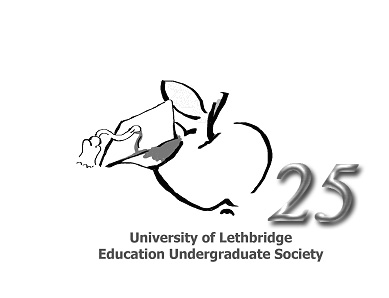 EXECUTIVE COUNCILAgenda for the 1st MeetingWednesday September 4, 20144:15 p.m., TH373Chair: S. Roston, Secretary: A. Park